1. БЕСПЛАТНЫЕ ПУБЛИКАЦИИ — публикуются доктора и кандидаты наук С ИНДЕКСОМ ХИРША ОТ 15;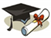  — публикуются Академики и члены корреспонденты АКАДЕМИИ НАУК РФ; — публикуются члены редакционной коллегии и редакционного совета журнала "Бизнес. Образование. Право"; — штатные, профессора, преподавательский состав Волгоградского института Бизнеса; — публикуются материалы научных исследований, имеющих ВЫСОКУЮ НАУЧНУЮ НОВИЗНУ И ПРАКТИЧЕСКУЮ ЗНАЧИМОСТЬ по решению редколлегии, главного редактора.2. С ПРИВИЛЕГИЯМИ публикуются ЧЛЕНЫ КЛУБА научного журнала «Бизнес. Образование. Право. Вестник Волгоградского института бизнеса» (сайт журнала http://vestnik.volbi.ru): — члены клуба подписываются на журнал «Бизнес. Образование. Право» с годовой скидкой 20 %; — скидки на статьи, в зависимости от статуса, члены клуба ученых получают от цены размещения публикации в первом выпуске журнала текущего года; — член клуба, организовавший дискуссию на страницах журнала из 10 (десяти) статей, получает привилегию опубликовать свою статью бесплатно в ближайшем выпуске журнала; — члены клуба СТАТУСА «Super-VIP» и «Mega-VIP» имеют право на публикацию статьи в журнале один раз в год со скидкой в 30 %.ПРИМЕЧАНИЕ: Соавторы научной статьи не входящие в ни в одну из указанных категорий, оплачивают 50% стоимости публикации.